Intervention 16h-17hDiscussion sur la finance durable :Il y a :Finance solidaire = relative à l’ESS donc assez balisée (voir p 2 du ppt)La finance responsableCependant pour la finance responsable, c’est plus flou (1800 Mds d’€)Il y a le label ISR, 2019 environ 500 Mds d’€La finance verte : orientation du financement vers la transition écologique. (obligations sur ce domaine augmente)France émet des OAT verte à 10 ans pour financer l’emprunt écologiqueDonc la finance durable :Finance solidaireFinance responsable (ISR) et Finance verteSources d’info :Sur le site de la finance pour tous il y a des modules sur la finance.Ds le bloc notes éco de la BDF il y a une synthèse faite sur les fonds ISR en France en 2019.C’est aussi sur le citéco avec une vidéo.Dans le livret A, une partie est affectée à ESSActifs sur le patrimoine financier des ménages, c’est eurostat qui a les informations.Sur le site de la BCE il y a les comptes financiers de ménages et il y a une synthèse qui est faite sur le compte de ménages (les flux et non les encours).BCE ce n’est pas traduit en français.Une étude a été faite : épidémiologie et conditions de vie de l’INSEE fournit des informations sur les effets des premiers confinements.Cela donne notamment des informations sur l’épargne pendant le confinement et les problématiques d’inégalitéWorld lab de Picketty donne de nombreuses sources d’info2e question : Place du crowdfunding dans le financement en FrancePbl de fiabilité des donnéesFinancement participatif France est un site officiel qui fournit des données.Dons avec ou sans récompenses, des prêts avec ou sans intérêts, actions …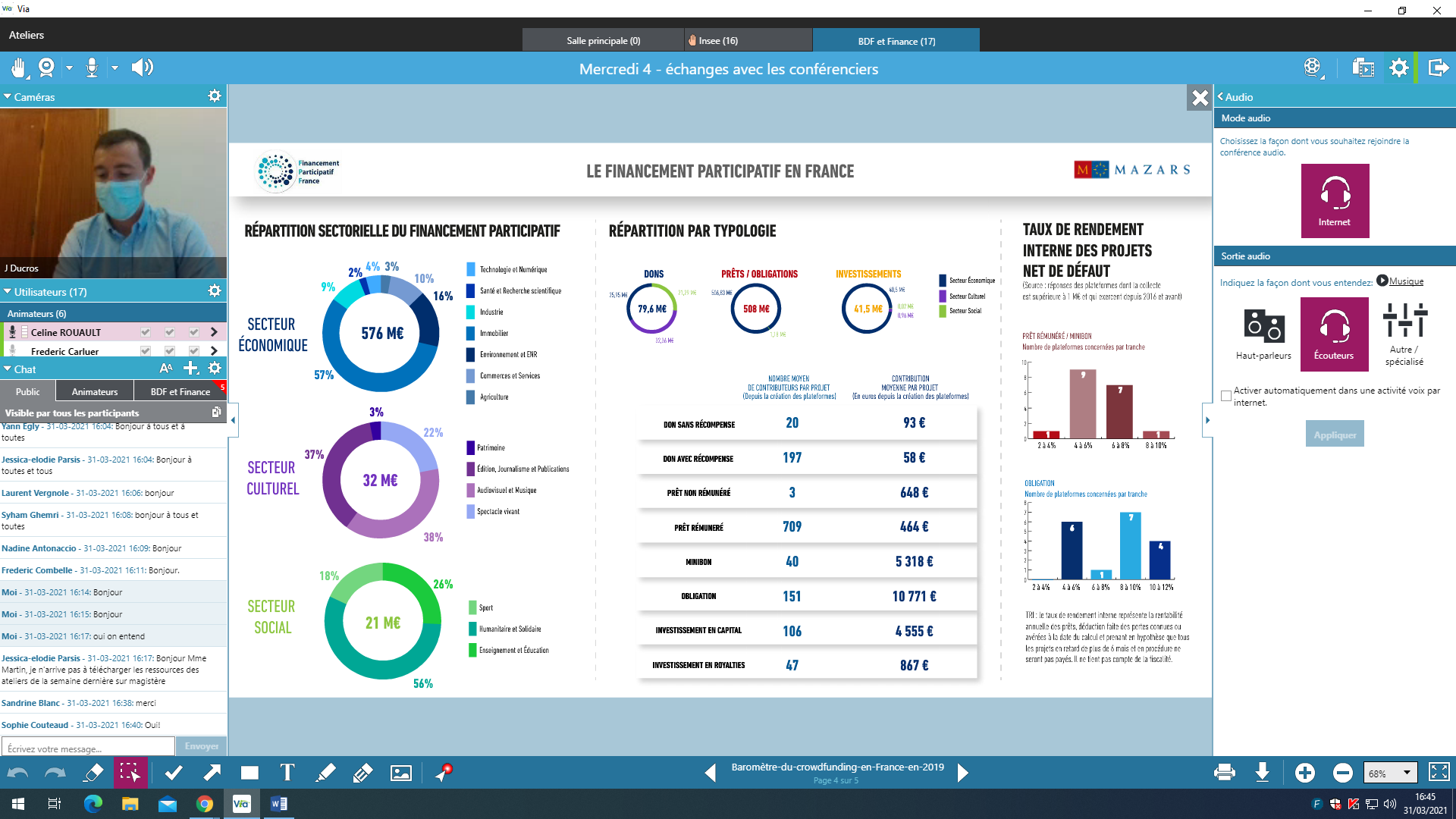 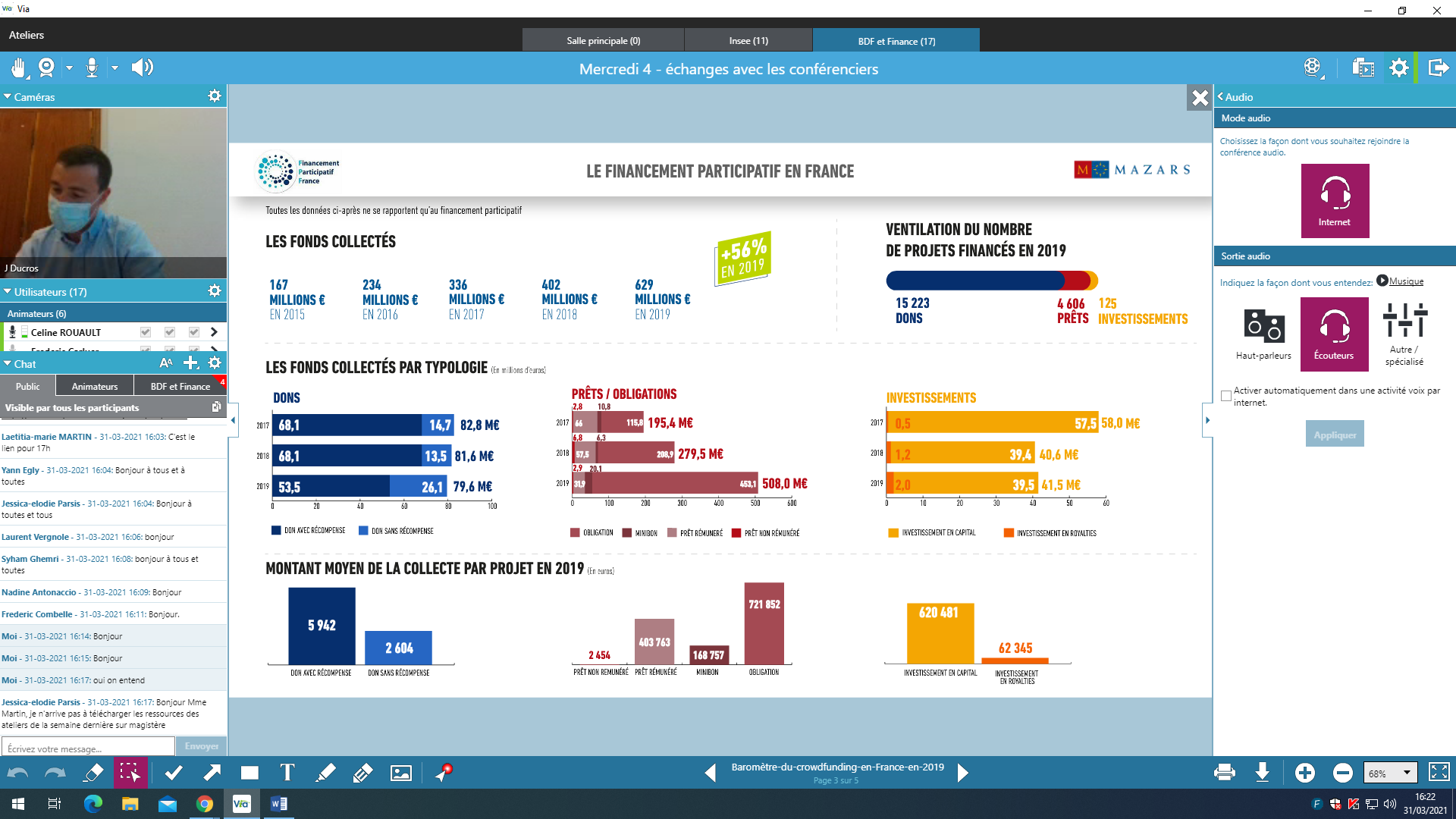 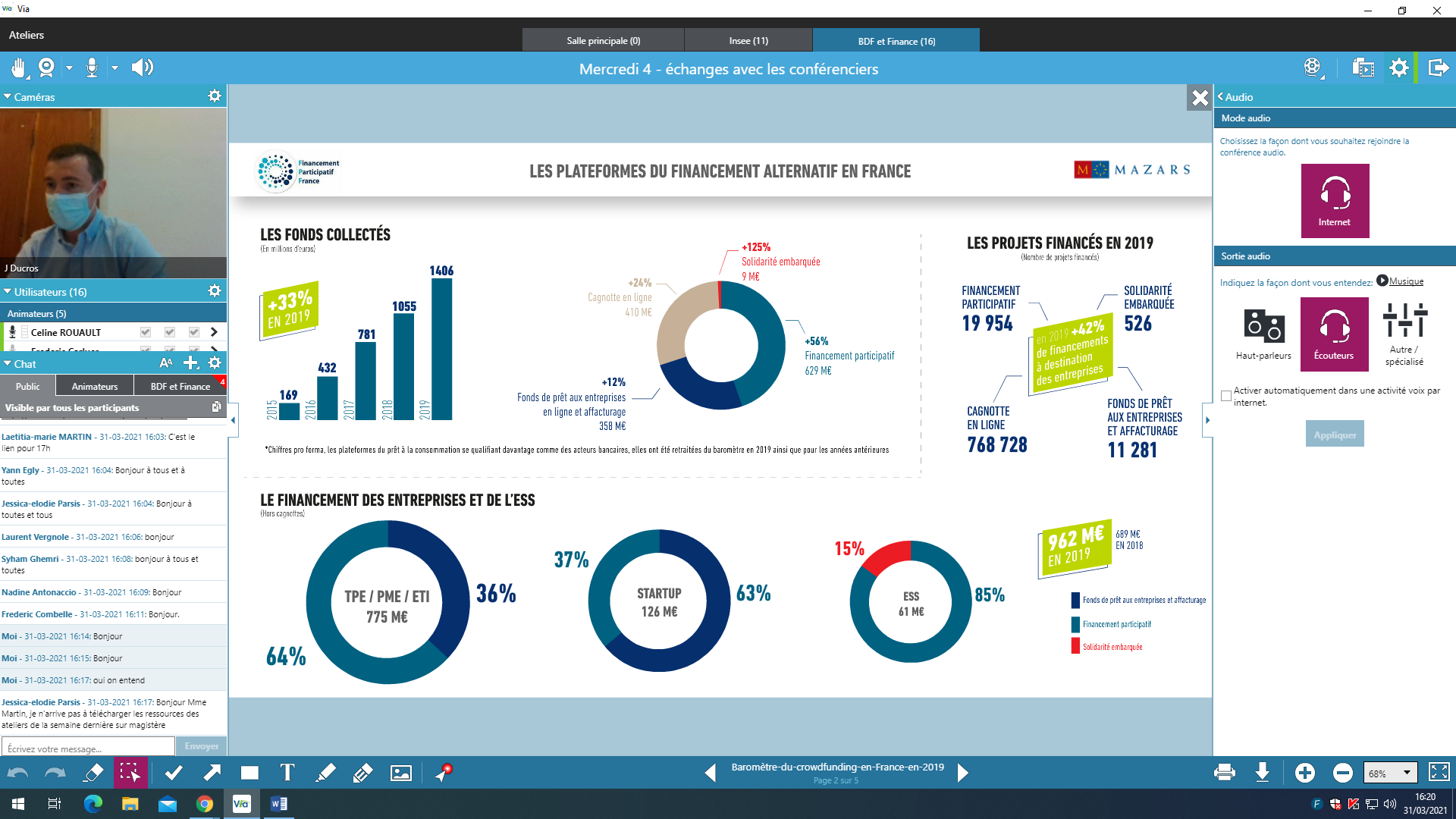 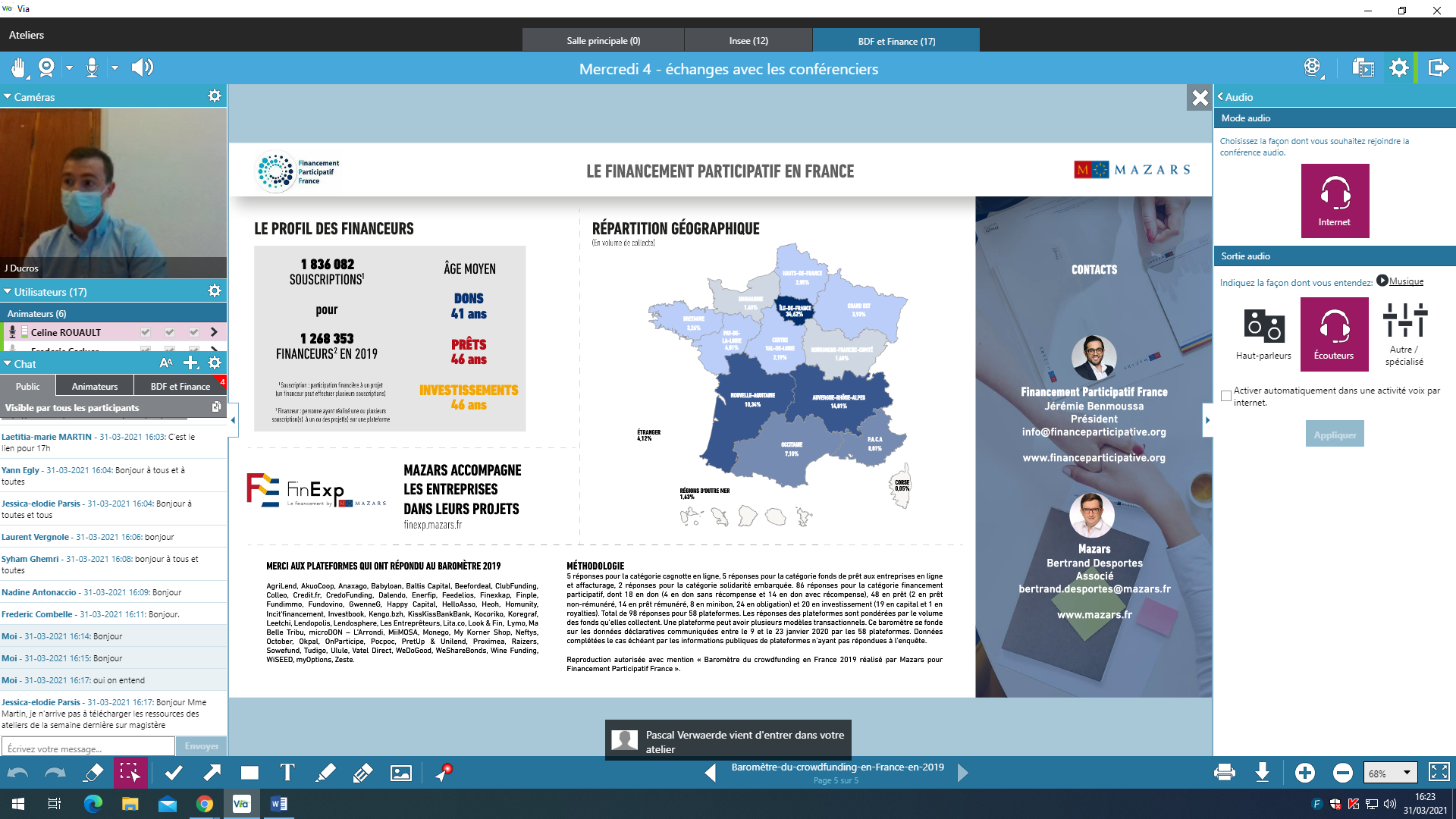 -Qui détient la dette des APU françaiseRésidents (se débarrassent – de leur titre) /non résident49% dettes publiques détenues par des résidents et 51% par non-résidentsPart des non résident aug depuis les années 2000 avec un pic de 60% en 2010 et légère décroissance depuis.